1.AMAÇHasta kanı ve/veya diğer vücut sıvıları ile parenteral veya mukoza yoluyla temas eden sağlık personeline yapılacak takip ve tedavi işlemlerini belirlemektir.2.KAPSAMSağlık personelinin yaralanma sonrası takip ve tedavi faaliyetlerini kapsar.3.İLGİLİ KAYITLAR4.SORUMLULARBu talimatın uygulanmasından hastanenin tüm birimleri ve çalışanları sorumludur.5.TANIMLARHBIg  : Hepatit B immünglobulin6.FAALİYET AKIŞI6.1Temel İlkeler6.1.1.Personele yaralanmalardan korunmak için hizmet içi eğitim verilmelidir.             6.1.2.Aşı ile korunabilecek hastalıklar açısından serolojik durum belirlenmeli ve aşı hikayesi öğrenilmelidir.6.1.3.Tüm invaziv girişimlerde gerekli koruyucu önlemlere uyulmalıdır.6.1.4. Atık toplayan personel ‘‘Tıbbi Atık Yönetimi Prosedürü’’ndeki korunma kurallarını uygulamalıdır.                                                                                                           6.1.5.Tüm sağlık çalışanlarının hepatit belirteçleri bakılarak daha önceden hepatit B ile karşılaşmamış olanlar hepatit B’ye karşı aşılanmalıdır.6.1.6.Göreve yeni başlayan her personel hepatit B aşılama programına alınmak için enfeksiyon ve antibiyotik direnç kontrol komitesi odasına başvurmalıdır.6.1.7.Tüm sağlık personelinin tetanoz aşısı yaptırılmalı veya yapılmış olmalıdır.6.2. Yaralanma Sonrası Uygulanması Gerekenler 6.2.1.Genel Öneriler6.2.1.Yaralanma sonrası ilk olarak temas bölgesi su ve sabunla veya uygun bir antiseptikle yıkanmalıdır.6.2.1.2.Mukoza temaslarında temas bölgesi bol suyla yıkanmalıdır.6.2.1.3.Temas bölgesi sıkma, emme, kanatmaya çalışma vb. yöntemlerle kesinlikle travmatize edilmemelidir.6.2.1.4.Temas bölgesine çamaşır suyu gibi kostik ajanlar kesinlikle sürülmemelidir.6.2.1.5.Yaralanma sonrası acilen mesai saatlerinde enfeksiyon kontrol hemşiresi ile, mesai saatleri dışında enfeksiyon hastalıkları doktoru ile irtibata geçilmelidir.6.2.1.6. En kısa zamanda yapılması gerekenler ve takip planlanmalıdır.6.2.1.7.Yaralanan kişiye enfeksiyon kontrol hemşiresi tarafından Kirli materyal sıçraması kesici delici aletle yaralanma bildirim formu iki nüsha halinde doldurulmalıdır.6.2.1.8.Enfeksiyon kontrol hemşiresi, kazaya uğrayan kişiyi tetkik ve tedavisi için Kirli materyal sıçraması kesici delici aletle yaralanma bildirim formu’nun aslı ile enfeksiyon hastalıkları polikliniğine göndermelidir.6.2.1.9.  Kirli materyal sıçraması kesici delici aletle yaralanma bildirim formu’nun ikinci nüshası enfeksiyon kontrol hemşiresi tarafından dosyalanmalıdır.6.2.1.10. Temas sonrası izlem ve profilaksi uygulamaları enfeksiyon kontrol hemşiresi ve enfeksiyon  hastalıkları doktoru tarafından yürütülmelidir.6.3.Temas Sonrası İzlem ve Profilaksi6.3.1.Yaralanan kişinin tetanoz profilaksisi ve HBV, HCV ve HIV açısından araştırılması yapılmalıdır.6.4.Temas Sonrası Tetanoz Profilaksisi 6.4.1.Kesici-delici alet ile yaralanan kişinin tetanoz aşısı hikayesi sorgulanmalıdır. 6.4.2.Tetanoz aşısı yapılmamışsa tetanoz aşısı yapılmalı, ayrıca yaralanmadan sonraki 24-72 saat içinde başvurulmuşsa eş zamanlı olarak diğer koldan da tetanoz immünglobilini yapılmalıdır. 6.4.3.Tetanoz aşısı 1.ay ve 6.ay olmak üzere üç doza tamamlanmalıdır. 6.4.4.Daha önce aşılanmış kişilerin yara tipi ve son aşı üzerinden geçen süre göz önüne alınarak aşılama şeması veya rapel doz yapılması planlanmalıdır.6.5.Temas Sonrası Hepatit B Profilaksisi6.5.1.HBsAg pozitif bir hastanın kan veya diğer vücut sıvılarıyla iğne batması, mukoz membranlara sıçrama veya sağlam olmayan deriye bulaşma yoluyla temas eden sağlık personelinin anti HBs veya  anti HBc antikoru negatif ise (yaralanan kişi taşıyıcı veya bağışık değilse) ilk 24-72 saat içinde 0.06 mL/kg hepatit B immünglobulin (HBIg), eş zamanlı olarak diğer koldan da hepatit B aşısı yapılmalıdır. Ve takiben 1ay ve 6 ay sonra aynı doz aşı tekrarlanarak aşı şeması tamamlanmalıdır. Aşı uygulaması 0,1, 2 ve 12.ay şeklinde de yapılabilir.6.5.2.Kan ve vücut sıvısı ile temas edilen hastanın ve/veya temas eden sağlık personelinin serolojikdurumları bilinmiyorsa, hemen aşı uygulamasına başlanmalı, ilk 48-72 saat içinde serolojik veriler eldeedilebiliyorsa, sonuçlar elde edildiğinde hastada HBsAg pozitif, buna karşın yaralanan sağlık personelitaşıyıcı veya bağışık değilse 0.06 mL/kg HBIg intramüsküler yolla yapılmalıdır.6.5.3.Anti HBs ve/veya anti HBc antikoru pozitif olan sağlık personeline temas sonrası aşı veya HBIguygulanmasına gerek yoktur.6.5.4.Daha önceden aşılama şeması tamamlanmış, kan ve diğer vücut sıvılarıyla yoğun teması olan sağlıkpersonelinin antikor titresi 10 IU/mL’nin altına düştüğünde tek doz rapel aşı yapılmalıdır.6.6.Hepatit C Profilaksisi6.6.1.HCV antikoru taşıyan bir kişinin kanıyla temas eden sağlık personeline öncelikle lokal bakım önerileriverilmelidir.6.6.2.Yaralanma sonrası HCV RNA 2-8 haftalar arasında, ALT ve anti-HCV Ab testleri ise hemen ve 3. ayve 6. ay sonunda yapılmalıdır.6.6.3.İmmünglobilin uygulaması yararsız olması nedeniyle yapılmamalıdır.6.6.4.HCV ile bulaş sonrası iki hafta içinde polimeraz zincir reaksiyonu (PCR) ile HCV genomu tespitedilebilmekte bu nedenle erken tanıda kullanılabilmektedir. HCV RNA istemi enfeksiyon hastalıkları doktorutarafından planlanmalıdır.6.7.Temas Sonrası HIV Profilaksisi6.7.1.HIV ile bulaş şüphesi varsa hemen bazal olarak anti HIV bakılmalı, 6.hafta, 3.ay ve 6.ay sonrası testtekrarlanmalıdır.6.7.2.Yaralanan personele antiretroviral profilaksi uygulanmasına enfeksiyon hastalıkları doktoru tarafındankarar verilmelidir.6.7.3.HIV için etkinliği kanıtlanmış aşı ve immünglobulin yoktur.6.7.4.Tedaviye temas sonrası mümkün olan en kısa sürede, ideali bir saat içinde başlanmalıdır.6.7.5.Profilaksi için zidovudin (AZT) ve lamuvidin kombinasyonu uygulanmalıdır. Eğer temasın yoğun olduğudüşünülüyorsa kombinasyona indinavir ilave edilmelidir. Profilaksi 28 gün süreyle uygulanmalıdır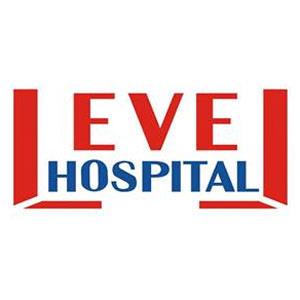 PERSONEL YARALANMALARI İZLEM TALİMATIDÖKÜMAN KODUEN.TL.14PERSONEL YARALANMALARI İZLEM TALİMATIYAYIN TARİHİ22.11.2016PERSONEL YARALANMALARI İZLEM TALİMATIREVİZYON TARİHİ00PERSONEL YARALANMALARI İZLEM TALİMATIREVİZYON NO00PERSONEL YARALANMALARI İZLEM TALİMATISAYFA1/2PERSONEL YARALANMALARI İZLEM TALİMATIDÖKÜMAN KODUEN.TL.14PERSONEL YARALANMALARI İZLEM TALİMATIYAYIN TARİHİ22.11.2016PERSONEL YARALANMALARI İZLEM TALİMATIREVİZYON TARİHİ00PERSONEL YARALANMALARI İZLEM TALİMATIREVİZYON NO00PERSONEL YARALANMALARI İZLEM TALİMATISAYFA2/2HAZIRLAYANKONTROL EDENONAYLAYANENFEKSIYON KONTROL KOMITESIPERFORMANS VE KALITE BIRIMIBAŞHEKIM